鹿児島県市町村職員互助会の会員の皆様へ本会では，会員の皆様向けに３０万円から２００万円の貸付事業を行っております！貸付制度のご案内お子様の進学に伴う教育資金，自動車，大型家電製品，家具等の購入資金お住まいのリフォーム等の資金としてご活用ください！令和６年５月貸付（４月申込分）から一人２口まで貸付けができるようになりました！貸付限度額は200万円です。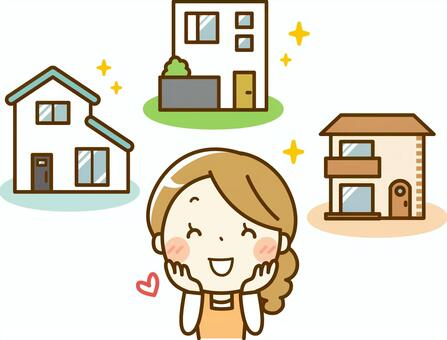 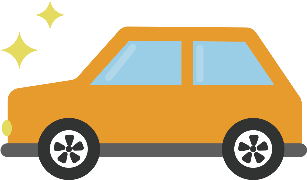 事務局：鹿児島県市町村職員互助会（鹿児島県町村会　総務課内　TEL099-206-1020）